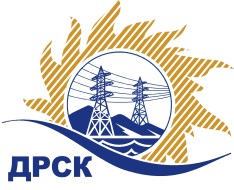 Акционерное Общество«Дальневосточная распределительная сетевая  компания»Протокол заседания Закупочной комиссии по вскрытию поступивших конвертовг. Благовещенск     Способ и предмет закупки: открытый электронный запрос предложений: «Монтаж систем безопасности на объектах энергосистемы, филиал АЭС» Закупка № 1121	Планируемая стоимость закупки в соответствии с ГКПЗ: 2 300 000,00 руб. без учета НДС.ПРИСУТСТВОВАЛИ:Три член постоянно действующей Закупочной комиссии АО «ДРСК» 2 уровняИнформация о результатах вскрытия конвертов:В ходе проведения запроса предложений было получено 4 заявки, конверт с которым был размещен в электронном виде на Торговой площадке Системы www.b2b-energo.ru.Вскрытие конвертов было осуществлено в электронном сейфе организатора запроса предложений на Торговой площадке Системы www.b2b-energo.ru автоматически.Дата и время начала процедуры вскрытия конвертов с предложениями участников:09:00  10.03.2017	Место проведения процедуры вскрытия конвертов с предложениями участников:Торговая площадка Системы www.b2b-energo.ruВ конвертах обнаружены предложения следующих участников запроса предложений:Ответственный секретарь Закупочной комиссии 2 уровня АО «ДРСК»	М.Г. ЕлисееваТерёшкина Г.М.(4162)397-260	№ 313/УТПиР-В10.03.2017г.Наименование участника и его адресПредмет заявки на участие в запросе предложений1ООО "Прометей" (675000 Амурская обл. г. Благовещенск ул. Островского, дом 65, помещение 6)Заявка, подана 09.03.2017 в 07:59
Цена: 1 900 021,56 руб. (НДС не облагается)2ООО "БИК" (675000, Россия, Амурская обл., г. Благовещенск, ул. Б. Хмельницкого, д. 31, оф. 8)Заявка: Монтаж систем безопасности на объектах энергосистемы, филиал АЭС, подана 09.03.2017 в 05:51
Цена: 2 190 000,00 руб. (НДС не облагается)3ООО "КОМЭН" (680000, Хабаровский край, г. Хабаровск, ул. Истомина, д. 106, оф. 23)Заявка: Монтаж систем безопасности на объектах энергосистемы, филиал АЭС, подана 09.03.2017 в 05:50
Цена: 2 596 000,00 руб. (цена без НДС: 2 200 000,00 руб.)4ООО "ПРОСТЫЕ РЕШЕНИЯ" (675000, Россия, Амурская обл., г. Благовещенск, ул. Лазо, д. 2)Заявка, подана 07.03.2017 в 10:52
Цена: 2 714 000,00 руб. (цена без НДС: 2 300 000,00 руб.)